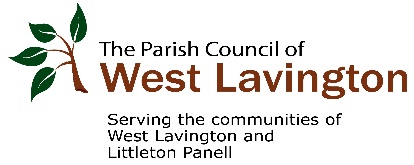 WEST LAVINGTON PARISH COUNCIL   MEETING OF THE PARISH COUNCIL 23 APRIL 2020 7PMHELD VIRTUALLY (Local Authorities (Coronavirus) Flexibility of Local Authority Meetings (England) Regulation effective 04.04.2020MINUTESMeeting closed at 1940Signed……………………………………………………………………………..07 May  2020Present:Councillors: Mrs J Ford (Chairman), Mr D Muns, Mr P Blundell, Mr R Oglesby,   Mr A Morton and  Mr S Coxhead . Also present Mrs K Elston (Clerk) and Councillors Richard Gamble (until 1915).Meeting set up19/20/198Apologies for absence    Mr R Scott, Ms L Gough, Mr M May and Mrs H Freeman – these were    accepted.19/20/199Declaration of interests    Mr D Muns declared his interest in planning application     20/03023/TCA and will not take part in the discussion or decision.19/20/200The Minutes of the last meetings of the council 05/03/20 and Matters Arising     Amendment to be made at Minute 19/20/192 as the track is 115      metres not 11.5 metres.  Minutes were signed as a true record.     Matters Arising:     Minute 19/20/185 Clerk confirmed that she has received a response     from the church to advise that they have not spent the £400 in the      last financial year. This will need to be placed on the next agenda to      be discussed under the Grants Policy.     Minute 19/20/189 Wiltshire Council Household Green Infrastructure     and Open Space Survey – this has been completed and submitted to     Wiltshire Council.     Minute 19/20/190 Great British Spring Clean has now been      cancelled.     Minute 19/20/193 Annual Parish Meeting 18.05.20 has been      cancelled.     Minute 19/20/194 VE Day – any celebrations planned for 08.05.20      have been cancelled.19/20/201Corona Virus update     The Emergency Planning workgroup have set up a system to support     those in the community who are unable go out and get shopping,      medication etc and also for those who feel isolated and need      someone to talk to.  Mr Coxhead advised it now has 50 volunteers      and 35 tasks have been completed so far which are for shopping and     prescriptions.  Mrs Ford thanked Mr Coxhead for taking the lead on      this one and organising the volunteers.10/20/202Public Participation      There was none.19/20/203Wiltshire Councillor’s Report       Congratulations to the parish council who have set up the        community support group.       Wiltshire Council Wellbeing Newsletter – this is being circulated to              councillors.       Wiltshire Council Hub – they have sent out 617 food parcels, made       1800 phone calls and 600 emails to vulnerable members of the      community.  8000 people have contacted Wiltshire Council through      the contact centre.        COVID-19 – there are activity packs available from Wiltshire Council      for children, business support grants have been made.      A360 closure – the work has been completed and the road is now      open.       Planning applications – if there are any challenges around       applications being granted make Councillor Gamble aware.19/20/204Finance       Budget monitoring – budget monitoring sheets have been        distributed to councillors. The monitoring sheet identifies that the        parish council has remained within its budget allocation during this        financial year                     End of financial year accounts at next meeting – awaiting final        current account bank statement.  Then they will need to be sent to       internal auditor.       Hills Waste commercial waste collection – this is an annual contract       paid by monthly direct debit and is due for renewal April 2020.         Clerk has received a letter to advise that there will be a 3% increase       in costs for the hooklift container located in the Village Hall carpark.       Agreement to continue with the contract.       The cost of the contract is divided 50/50 between the parish council       and the Village Hall.  They have already paid the first 6 months of       this financial year.  Councillors agreed not to charge them for the        second half of the year as they were not receiving an income.       Bin clearance at the Recreation Ground – these have been emptied       less by the person emptying them to reduce unnecessary journeys       and there is less to collect.  Councillors agreed to continue to       pay the £60 per month as they wished to retain this service.       Proposed: Mr R Oglesby       Seconded: Mr S Coxhead       All councillors present in agreement       Precept 2020-21 – Clerk advised that the first half of the precept       has been received in the sum of £15 944.50       Village Hall Grant request – an update has been sent through from       the Chair, Mr M May.  There is a request for a grant to support       them during this period where they have no income.  Councillors       require more clarify in relation to the shortfall and what costs need       to be covered.  Clerk to request further details from Mike May.       Steps at Recreation Ground – work has commenced and is almost       complete.  Mr Blundell has enquired when the work is to be       completed but not received a response yet.  Clerk to chase        contractor.       Playground COVID-19 restrictions – the equipment has been        taped off and notices put in place so the public are aware that they       should not be using them.DisbursementsCheque Number                    Payee                                                           £SO                                          Chris Hardwick (website)                              28.00SO                                          Charlton Baker                                              12.50SO                                          Clerk Office payment                                    25.90DD                                          Hills Waste Solution                                      73.62                                      1731                                       H. Sainsbury                                                  30.00 1732                                       Peter Blundell (cones)                                   29.84                1734                                       Kaye Elston (Barefoot signs)                         37.961735                                       Kaye Elston (Alphaprint)                                 7.50 1736                                       HMRC                                                         583.601737                                       Steve Coxhead (COVID Equip)                    44.001738                                       Kaye Elston (clerk salary)                           291.801739                                       H. Sainsbury                                                  60.001740                                       Julia Ford (padlocks)                                     41.97                                                            KEKE19/20/205PlanningApplications to consider        20/03023/TCA Bridge Inn, Church Street, West Lavington,        Devizes  SN10 4LD – Fell and Replant Magnolia in same position.        No objections.  Clerk to submit comments.        20/01630/LBC Manor House, Wick Lane, Littleton Panell,         Devizes  SN10 4EP – Rebuild a section of a garden wall.           The proposed works include reconstructing a new retaining          wall using reinforced masonry or concrete and reclaimed          bricks from the collapsed wall as a facing laid in lime mortar          to tie in with the existing wall.  Comments submitted          supporting the application by 16.04.20         20/02076/TCA 4 The Farm, High Street, Littleton Panell,                      Devizes SN10 4AX – T1 Beech Tree – Crown clean to                      remove deadwood and reduce to 15%.  Comments                      submitted by 27.03.20 with no objectionsDecisions made at Wiltshire Council        20/00890/FUL Dauntsey’s School, High Street, West         Lavington, Devizes  SN10 4HE – Two storey extension to          the school’s medical centre.  Approved with conditions.        20/01696/TCA  29 High Street, Littleton Panell, Devizes         SN10 4EN – T1 – Horse Chestnut tree – reduce canopy by         3m, T2 – Poplar tree – fell, T3 – Cedar tree – reduce over          extended limbs by 2m.  Approved.         20/00778/TCA Russetings, 7 Duck Street, West          Lavington, Devizes SN10 4LG – T1-Cypress – fell, T2-Alder          – fell, T3-Cypress – fell, G1-Thuja/cypress/laurel – fell, G2-         laurel-fell, G3-Cypress – reduce in height to 2 metres from          ground level.  Approved         20/00854/TCA The Rockery, 25 High Street, West          Lavington, Devizes SN10 4HQ – T1 Birch tree – fell.           Approved         20/01000/TCA Brookside Cottage, 17 Church Street,          West Lavington, Devizes SN10 4LD – T1/T2 – Birch Prune         by approx. 10-20%, Crown raise to 20 feet from ground,          T3/T4 – Larch - Prune by approx. 10-20%, Crown raise to 20         feet from ground, T5/T6 – Beech Works - Prune by approx.         10-20%, Crown raise to 20 feet from ground, T7 – Ash –           Prune by approx. 10-20%, Crown raise to 20 feet from           ground.  Approved          20/01567/TCA Glebe House, 13 Church Street, West           Lavington, Devizes SN10 4LD – Ash Tree – Fell.           Approved          20/02041/TCA The Haven, 63-65 High Street, Littleton           Panell, Devizes SN10 4ES – Fell 12 Conifers and 1 Ash          Tree, Pollard 1 Sycamore to 8 Metres and Crown Raise 1          Sycamore to 5 Metres from Ground Level.  Approved         20/00978/FUL 74 High Street, Littleton Panell, Devizes          SN10 4EU – Proposed Driveway, parking area and          associated works.  RefusedPlanning Monitoring 19/10245/VAR Dauntsey’s School, High Street, West Lavington, Devizes SN10 4HEMrs Ford has sent photographs of the planting.  The Discharge of their Conditions 2 and 4 has been agreed as the fence has been painted and the planting completed.KE19/20/206Committees and Working Groups           Remembrance Avenue – this is progressing and planting will not          be until at least the Autumn.          Two quotes have been received for the fencing work and it was          Agreed to consult with the landowner on how to proceed.19/20/207Date of next parish council meeting (to be held virtually)7th May 2020 at 1900 